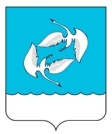 СОВЕТ ДЕПУТАТОВ МО «ЗЮКАЙСКОЕ СЕЛЬСКОЕ ПОСЕЛЕНИЕ» ВЕРЕЩАГИНСКОГО МУНИЦИПАЛЬНОГО РАЙОНА ПЕРМСКОГО КРАЯРЕШЕНИЕ21.01.2016                                                                                                  № 40/147Об отменерешения Совета депутатовМО «Зюкайское сельское поселение»от 30.03.2015 № 27/91	Руководствуясь Федеральным законом Российской Федерации от 06 октября 2003г. № 131-ФЗ «Об общих принципах организации местного самоуправления в Российской Федерации», статьей 35 Устава МО «Зюкайское сельское поселение», Совет депутатов МО «Зюкайское сельское поселение» РЕШИЛ:1. Решение Совета депутатов МО «Зюкайское сельское поселение» от 30.03.2015 № 27/91 «Об утверждении целевой программы «Противодействие экстремизму и профилактика терроризма на территории МО «Зюкайское сельское поселение» на 2015-2017гг.» - отменить.2. Настоящее решение вступает в силу с момента официального опубликования путем размещения текста данного решения в Официальном бюллетене  Зюкайского сельского поселения.Глава сельского поселения- глава администрации МО«Зюкайское сельское поселение»				           В.В. СеливановПредседатель Совета депутатовМО «Зюкайское сельское поселение»				  В.П. Михайлов